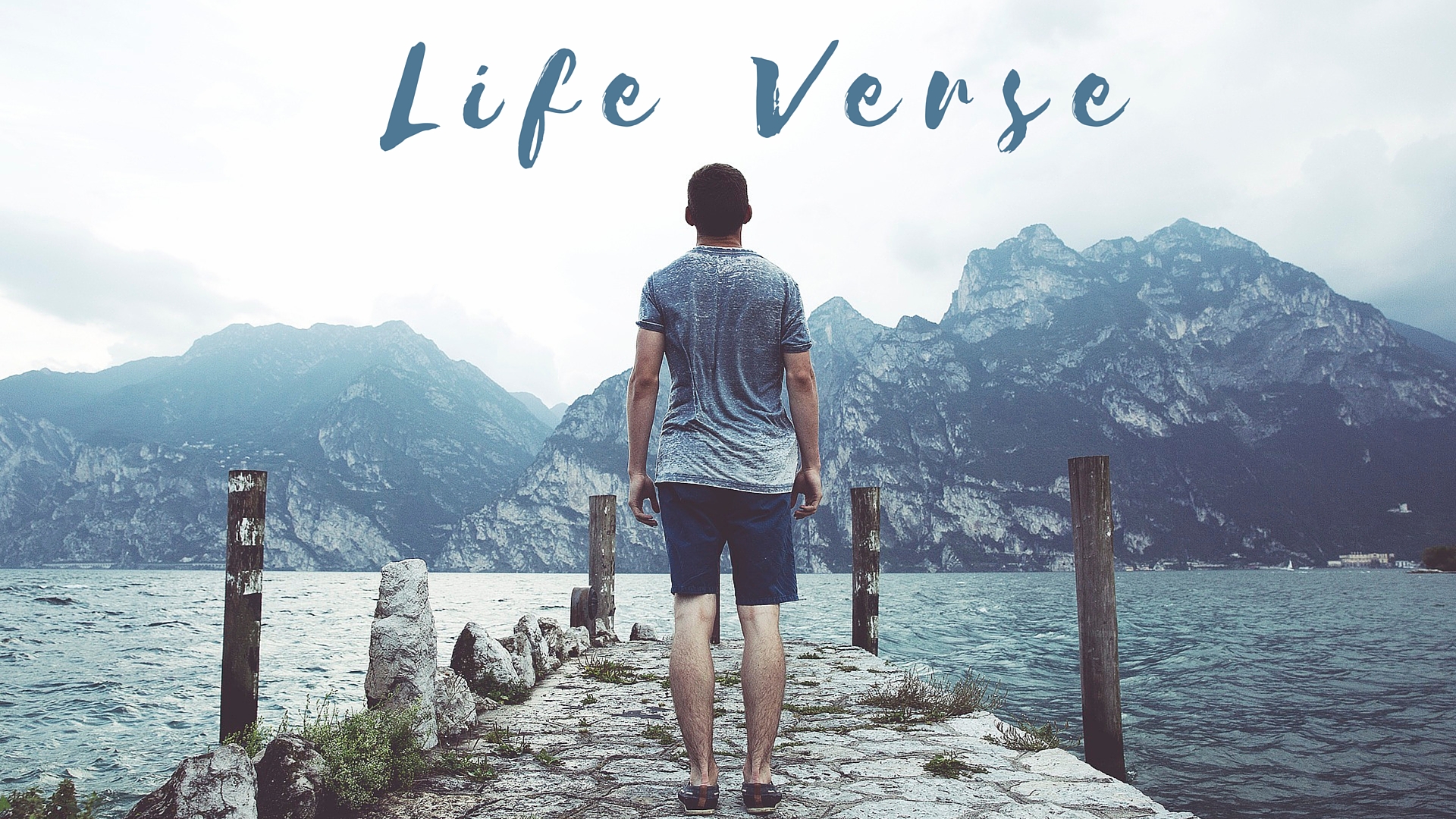 7…for God gave us a spirit not of fear but of power and love and self-control.           2 Tim 1v71. _____________________________________.7…for God gave us a spirit not of fear but of power….2 Tim 1v72. _____________________________________.7…for God gave us a spirit not of fear but of power and love...2 Tim 1v7Love 	____________________ Love 	____________________Love 	____________________3. _____________________________________.7…for God gave us a spirit not of fear but of power and love and self-control.           2 Tim 1v7 Soak  	_________________________ Stir 	 _________________________Speak 	 _________________________redeemerchurchcolchester.org/resources/sermons7…for God gave us a spirit not of fear but of power and love and self-control.           2 Tim 1v71. _____________________________________.7…for God gave us a spirit not of fear but of power….2 Tim 1v72. _____________________________________.7…for God gave us a spirit not of fear but of power and love...2 Tim 1v7Love 	____________________ Love 	____________________Love 	____________________3. _____________________________________.7…for God gave us a spirit not of fear but of power and love and self-control.           2 Tim 1v7 Soak  	_________________________ Stir 	 _________________________Speak 	 _________________________redeemerchurchcolchester.org/resources/sermonsAnd I am sure of this, that he who began a good work in you will bring it to completion at the day of Christ Jesus.  -Philippians 1:6The ‘WHAT’ We Can Be Sure OfI am sure that it is _____________________________.Phil 2:12b- “work out your salvation with fear and trembling, for it is God who works in you..” 2. I am sure that the work is      ________________________________.The ‘WHERE’ We Can Be Sure Of3. I am sure that it is happening   ___________________________________.John 14:20- “In that day you will know that I am in my Father, and you in me, and I in you”The ‘WHO’ We Can Be Sure Of4.  I am sure that the work is being done by ___________________________. redeemerchurchcolchester.org/resources/sermonsAnd I am sure of this, that he who began a good work in you will bring it to completion at the day of Christ Jesus.  -Philippians 1:6The ‘WHAT’ We Can Be Sure OfI am sure that it is _____________________________.Phil 2:12b- “work out your salvation with fear and trembling, for it is God who works in you..” 2. I am sure that the work is      ________________________________.The ‘WHERE’ We Can Be Sure Of3. I am sure that it is happening   ___________________________________.John 14:20- “In that day you will know that I am in my Father, and you in me, and I in you”The ‘WHO’ We Can Be Sure Of4.  I am sure that the work is being done by ___________________________. redeemerchurchcolchester.org/resources/sermons